Iława, 25.05.2018r.dotyczy: dostawy sprzętu medycznego z podziałem na 7 części dla Powiatowego Szpitala im. Władysława Biegańskiego w Iławie (nr sprawy 12/2018)Do Zamawiającego wpłynęły pytania dotyczące wyjaśnienia treści zawartych w SIWZ. Zamawiający, na podstawie art. 38 ust. 1 i 4 ustawy z dnia  29 stycznia 2004 r. Prawo zamówień publicznych (t.j. Dz.U. z 2017 r. poz.1579 , 2018)  odpowiada:Zapytanie 7CZEŚĆ NR 3 – Zestaw kardiomonitorów z centralą monitorującąPytanie nr 1 Ad. 15. Czy Zamawiający dopuści kardiomonitory bez jednoczesnej prezentacji 6 odprowadzeń EKG przy rejestracji EKG z 3 elektrod?Odpowiedź:TakPytanie nr 2Ad. 15. Czy Zamawiający dopuści kardiomonitory z ustawianiem alarmu bezdechu w zakresie od 10 do 40 s? Wymagana maksymalna wartość ustawiania czasu bezdechu 60 s (1 oddech na minutę) oznacza, że kardiomonitor będzie zbyt późno sygnalizował stan alarmowy wymagający interwencji lekarza. Natomiast przy ustawionej wartości 5 s pacjent oddycha z prawidłową częstością 20 R/min.Odpowiedź:TakPytanie nr 3Ad. 17. Czy Zamawiający dopuści kardiomonitory z szybkim dostępem do 5 ostatnich pomiarów z menu ciśnienia z informacją o wartościach ciśnienia i czasie pomiaru?Odpowiedź:TakPytanie nr 4Ad. 23. Czy Zamawiający dopuści monitor funkcji życiowych z 120-godzinnymi trendami z rozdzielczością 1 minuta?Odpowiedź:TakPytanie nr 5Ad.  24. Czy Zamawiający dopuści kardiomonitory z ciągłym zapisem w pamięci wszystkich monitorowanych wartości liczbowych i fal  dynamicznych z okresu 48 godzin?Odpowiedź:TakPytanie nr 6Ad. 26. Czy Zamawiający dopuści kardiomonitory z możliwością rozbudowy o moduł rejestratora termicznego drukujący: 3 fale  , data, godzina,  alarmy, dane personalne pacjenta, etc oraz pomiaru gazów anestatycznych, rzutu minutowego, inwazyjnego ciśnienia? Odpowiedź:TakPytanie nr 7Ad. 38. Czy Zamawiający dopuści centralę z podgląd trendów wszystkich mierzonych parametrów z 240 godzin obserwacji pacjenta z rozdzielczością 1 minuta?Odpowiedź:TakZapytanie nr 8Pytanie nr 1Część nr 5 Aparat RTG, Tabela 5.1Prosimy Zamawiającego o poprawienie oczywistej pomyłki i wstawienie poprawnego znaku przed wartością tj. „≥ 800mA”Prosimy Zamawiającego o poprawienie oczywistej pomyłki i wstawienie poprawnego znaku przed wartością tj. „≥ 20 mA”Prosimy Zamawiającego o poprawienie oczywistej pomyłki i wstawienie poprawnego znaku przed wartością tj. „≤ 0,6 mm”Prosimy Zamawiającego o poprawienie oczywistej pomyłki i wstawienie poprawnego znaku przed wartością tj. „≥ 40 kW”Prosimy Zamawiającego o poprawienie oczywistej pomyłki i wstawienie poprawnego znaku przed wartością tj. „≤ 1,2 mm”Prosimy Zamawiającego o poprawienie oczywistej pomyłki i wstawienie poprawnego znaku przed wartością tj. „≥ 100 kW”Prosimy Zamawiającego o poprawienie oczywistej pomyłki i wstawienie poprawnego znaku przed wartością tj. „< 1 mm Al”Prosimy Zamawiającego o poprawienie oczywistej pomyłki i wstawienie poprawnego znaku przed wartością tj. „> 600 kHU”Prosimy Zamawiającego o poprawienie oczywistej pomyłki i wstawienie poprawnego znaku przed wartością tj. „≥ 80 kHU/min.”Prosimy Zamawiającego o poprawienie oczywistej pomyłki i wstawienie poprawnego znaku przed wartością tj. „> 2000 kHU”Prosimy Zamawiającego o poprawienie oczywistej pomyłki i wstawienie poprawnego znaku przed wartością tj. „> 9500 obr/min.”Prosimy Zamawiającego o dopuszczenie kolimatora z zakresem obrotu + / - 45°. Jest to zakres umożliwiający osiągnięcie dowolnego kąta kolimacji.Prosimy Zamawiającego o dopuszczenie stołu o pochłanialności blatu 0,7mm Al.Prosimy Zamawiającego o poprawienie oczywistej pomyłki i wstawienie poprawnego znaku przed wartością tj. „< 150 µm”Prosimy Zamawiającego o poprawienie oczywistej pomyłki i wstawienie poprawnego znaku przed wartością tj. „> 3,3 lp/mm”Prosimy Zamawiającego o poprawienie oczywistej pomyłki i wstawienie poprawnego znaku przed wartością tj. „< 150 µm”Odpowiedź:Tak-poprawiono parametryPytanie nr 2Prosimy Zamawiającego o dopuszczenie detektora z ochronnością IP41 wyposażonego dodatkowo w dedykowaną osłonę ze zintegrowanym uchwytem zapewniającą dodatkową ochronę.Odpowiedź:Zgodnie z wymaganiami w SIWZ. W IPO 43 jest wyzszy współczynnik ochrony na zabrudzenie pyłem elementów elektrycznych , w IP 41 jest on na poziomie podstawowym.  Zabrudzenia wnikającym pyłem jest istotniejsze  niż płynami bo występuje  cały czas, nawet jak detektor nie jest używamyPytanie nr 3Dot. Stacja akwizycji:Pkt 6 – Prosimy o dopuszczenie aparatu wyposażonego w konsolę do sterowania aparatem i parametrami ekspozycji oraz oddzielną stacje do obróbki obrazów, również zintegrowaną z generatorem.Odpowiedź:Tak, Zamawiający dopuszczaPytanie nr 4Pkt 15 – Prosimy o potwierdzenie, że Zamawiający dopuści oprogramowanie konsoli sterowania aparatem z interfejsem graficznym w języku polskim bez opcji pomocy kontekstowej.Odpowiedź:Nie, zgodnie z SIWZPytanie nr 5Pkt 17 – Prosimy o dopuszczenia aparatu bez możliwości współpracy z Active Directory. Funkcja ta nie wpływa na zwiększenie klinicznych i diagnostycznych możliwości urządzenia.Odpowiedź:Nie , zgodnie z wymaganiami. Active Directory umożliwia dokonywanie zmian w sieci z dowolnego miejsca. Jej brak powoduje ze zmiana może być wykonana tylko w oprogramownia aparatu. Np. poprawienie nazwiska jest możliwe tylko w oprogramowaniu aparatu i tylko tam widoczne.Pytanie nr 6Pkt 18 – Prosimy o potwierdzenie, że przez opisany parametr Zamawiający rozumie możliwość wykonania kalibracji i pomiarów rzeczywistych na wygenerowanym obrazie.
Odpowiedź: Nie,   tak jak w SIWZ opis parametru oraz oczekiwania Zamawiającego sa  precyzyjnie opisane w SIWZ Pytanie nr 7Pkt 30 – Prosimy o dopuszczenie Oprogramowania wyświetlającego wskaźniki statusu obrazów i badań, min.:- detektor podłączony
- status wydruku
- status archiwizacji
- status badania, itp.Odpowiedź:	Tak, Zamawiający dopuszczaPytanie nr 8Pkt 39 – Prosimy o wykreślenie wymagania w całości jako nie mającego praktycznego zastosowania i ograniczającego konkurencję. Oferowany aparat dostarczony zostanie wraz z zestawem oprogramowania i fantomów do wykonywania testów podstawowych w radiografii cyfrowej i ucyfrowionej zgodnie z polskim prawem, tj. z Rozporządzeniem Ministra Zdrowia z dnia 12 listopada 2015 r. w sprawie warunków bezpiecznego stosowania promieniowania jonizującego dla wszystkich rodzajów ekspozycji medycznej (Dz. U. rok 2015, poz. 2040)Odpowiedź:Nie, Zgodnie z SIWZ . Zamawiajacy wymaga spełnienia wymogu zgodnie ze standardem NEMA XR30 i nie wymaga dostarczenia fantomów i oprogramowaniaPytanie nr 9Pkt 47 – Prosimy o dopuszczenie aparatu z metodą kalibracji liniowej umożliwiającej wykonywanie pomiarów w jednostkach rzeczywistych. Odpowiedź:Nie, Zgodnie z SIWZ .Pytanie nr 10Pkt 48 – Prosimy o dopuszczenie aparatu bez funkcji pomiarów automatycznych, które powinny być realizowane przez diagnostę na lekarskiej stacji opisowej, a nie konsoli technika aparatu.Odpowiedź:Nie, Zgodnie z SIWZ .Pytanie nr 11Pkt 49 – Prosimy o dopuszczenia aparatu realizującego funkcje nanoszenia adnotacji –  predefiniowane teksty, linie, strzałki, kształty podstawowe (elipsa, prostokąt), kąt. Odpowiedź:	Tak, Zamawiający dopuszczaPytanie nr 12Pkt 55 – Prosimy Zamawiającego o wykreślenie wymagania w całości i wprowadzenie nowego punktu w brzmieniu:Najnowsze regulacje, w tym europejska dyrektywa EURATOM 2013/59, nakładają kolejne, nowe obowiązki na świadczeniodawców wykonujących badania i zabiegi przy użyciu promieniowania jonizującego. W związku z tym każda placówka używająca promieniowania jonizującego zobligowana będzie do zastosowania najnowocześniejszych metod minimalizowania ryzyka błędnej aplikacji jakiejkolwiek dawki promieniowania jonizującego (np. błędnej identyfikacji pacjenta, nieprawidłowego pozycjonowania itd.).Odpowiedź:Nie, Zgodnie z SIWZ .Pytanie nr 13Pkt 58 i 59. Prosimy Zamawiającego o dopuszczenie aparatu z możliwością wyświetlania raportu o powiedzie odrzucenia zdjęć.Odpowiedź:Nie, Zgodnie z SIWZ . Pytanie nr 14Pkt 62, 64, 65, 66, 69, 70,72, 77, 78, 79,81 – Prosimy Zamawiającego o dopuszczenie aparatu bez tych funkcjonalności. Odpowiedź: Nie, Zgodnie z SIWZ .Ważny  dla Zamawiającego jest  algorytm obróbki obrazu  zapewniający konkretne kliniczne efekty opisane w wymaganiach oraz wynikające z nich pewność diagnozy i unikanie powtórekPytanie nr 15Pkt 71 – Prosimy Zamawiającego o dopuszczenie aparatu wyposażonego w Oprogramowanie umożliwiające Wykonywanie badań kości długich i kręgosłupa w pozycji stojącej i leżącej - obszar objęty obrazem łączonym automatycznie.Odpowiedź:Tak, Zamawiający dopuszcza jako alternatywne do opisanego w SIWZPytanie nr 16Dotyczy: Stacja akwizycji - stanowisko mobilne technika obsługujące panel DR wi-fi dostarczany w tym postepowaniu  z oprogramowaniem do obróbki zdjęć – 1 kpl.Prosimy Zamawiającego o dopuszczenie stanowiska mobilnego wykorzystującego o następujących parametrach:Zdjęcie podglądowe: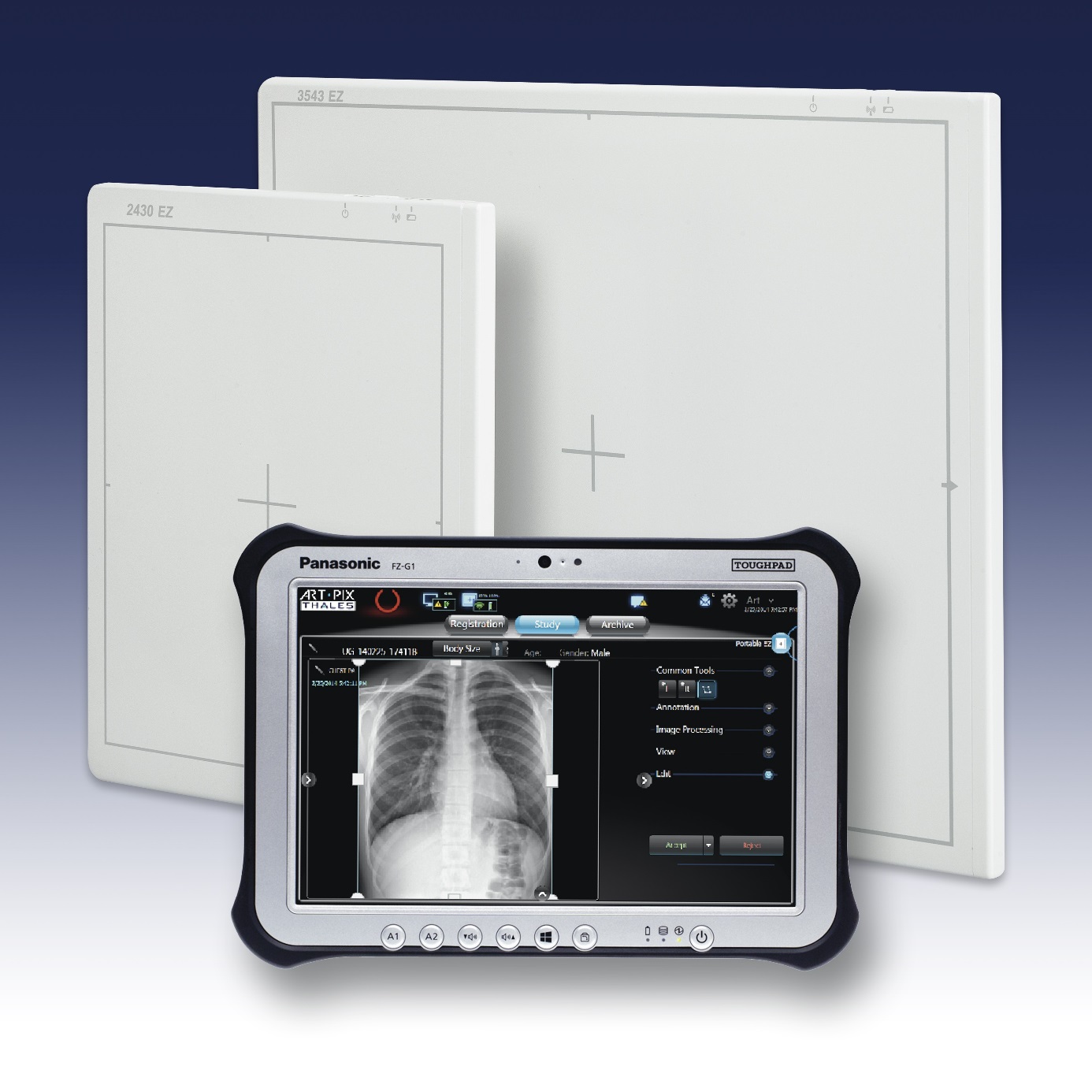 Odpowiedź: Nie, Zgodnie z SIWZ .Pytanie nr 17Dot. WYMAGANIA DODATKOWEPkt. 1 – Prosimy Zamawiającego o potwierdzenie, że system Impax integruje się bezpośrednio i pobiera obrazy z archiwum PACS CGM i dla prawidłowego działania systemu od wykonawców nie jest wymagana dodatkowa i bezpośrednia integracja z systemem Impax.Odpowiedź:Tak, Zamawiający potwierdza Pytanie nr 18Dot. 5.2.Prosimy o jednoznaczne określenie zakresu adaptacji i odświeżenii pomieszczeń stanowiących Pracownię rtg zgodnie z obowiązującymi wymaganiami.Prosimy również o podanie przekroju, długości i rezystancji przewodu zasilającego doprowadzonego do pracowni RTG telekomando.Odpowiedź: W zakres prac adaptacyjnych wchodzi przystosowanie przez Wykonawcę pracowni do wymogów dostarczanego urzadzenia zgodnie z obowiazującymi przepisami prawa (m.in. malowanie ścian, wymiana wykładzin, wykonanie nowych koryt elektroinstalacyjnych, ewentualne uzupełnieni osłon radiacyjnych).Zapytanie 9Pytanie nr  1Zadanie nr 6 Tomograf Komputerowy, pkt II.4Obecny zapis punktu ogranicza konkurencję i uniemożliwia nam złożenie ważnej oferty. Zamawiający wymaga szerokości zespołu detektorów w osi Z nie mniejszej niż 40 mm, ale też oczekuje jak najmniejszej grubości warstwy akwizycyjnej (pkt IV.2), co w efekcie oznacza, że detektor spełniający wymóg min. 64 rzędów nie spełnia warunku szerokości zespołu detektorów (64 x 0,6 = 38,4). Z uwagi na powyższe, czy Zamawiający dopuści szerokość zespołu detektorów 38,4 mm dla szerokości warstwy akwizycyjnej 0,6 mm, co umożliwi nam złożenie ważnej oferty? Odpowiedź: Zgodnie z SIWZPytanie 2Zadanie nr 6 Tomograf Komputerowy, pkt V.3Wymagana wartość parametru nie jest wartością określoną wedle wskazanej normy pomiarowej.  Dlatego jest parametrem nie wystandaryzowanym, subiektywnym, zatem trudno porównywalnym. Czy Zamawiający dopuści tomograf o rozdzielczości wysokokontrastowej 17,4 pl/cm, co umożliwi nam złożenie ważnej oferty? Odpowiedź: Zamawiający dopuszcza.Pytanie 3Zadanie nr 6 Tomograf Komputerowy, pkt VII.47Obecny zapis punktu ogranicza konkurencję i uniemożliwia nam złożenie ważnej oferty. Czy Zamawiający dopuści zaoferowanie stacji lekarskiej nieposiadającej funkcjonalności wirtualnej endoskopii naczyń, co umożliwi nam złożenie ważnej oferty? Oferowany serwer posiada szereg innych funkcjonalności do oceny i prezentacji badań w 3D, tj. 3D Reference Point, Anatomy Visualizer, Region Growing.Odpowiedź: Zgodnie z SIWZ.Pytanie 4 Zadanie nr 6 Tomograf Komputerowy, pkt VII.56Obecny zapis punktu ogranicza konkurencję i uniemożliwia nam złożenie ważnej oferty. Wnosimy o dopuszczenie równoważnej  aplikacji dla szybkiej oceny badań SOR, w tym politraumy, obejmująca w obrębie jednej dedykowanej aplikacji klinicznej) następujące etapy oceny: ocena ogólna wraz z dedykowanymi protokołami wyświetlania dla różnych części ciała (min. głowa, klatka, kończyny) ocena naczyniowa wraz z rozwijaniem naczyń po prostej, ocena kostna z możliwością obracania żeber, rozwinięciem struktury kostnej klatki piersiowej na płaszczyźnie, ocena kręgosłupa z automatycznym wyznaczaniem linii rdzenia kręgowego, przeglądaniem w płaszczyznach prostopadłych do osi kręgosłupaautomatyczne oznakowanie kręgów kręgosłupa i żeber automatyczną detekcją zmian/złamań w kręgosłupie. Odpowiedź: Zamawiający dopuszcza.Pytanie 5Zadanie nr 6 Tomograf Komputerowy, pkt II.1Z uwagi na znaczące różnice w szerokości otworu gantry miedzy oferentami, celem poprawy efektywności użytkowania
 i zwiększenia dostępności tomografu dla pacjentów otyłych, klaustrofobicznych, intubowanych, ortopedycznych, w trosce 
o swój najlepiej pojęty interes, czy Zamawiający wprowadzi dodatkowe kryterium oceny technicznej punktu II.1 w sposób następujący:Odpowiedź: Zgodnie z SIWZ.Pytanie 6Zadanie nr 6 Tomograf Komputerowy, pkt III.1Zamawiający oczekuje jak najkrótszego czasu obrotu układu lampa rtg – detektor (pkt.IV.1), co wymaga odpowiednio większej mocy generatora dla zachowania właściwej relacji sygnału do szumu, w trakcie akwizycji danych obrazowych. 
Tak więc sformułowanie o mocy minimum 70 kW jest nieuzasadnione tym bardziej że inne modele tomografów, w tym samym segmencie, posiadają moc generatora min.80 czy 100 kW co potwierdza nasze rozumowanie. Czy w trosce o swój najlepiej pojęty interes, celem zwiększenia możliwości klinicznych, szczególnie perfuzyjnych i kardiologicznych, Zamawiający doprecyzuje brzmienie punktu, w sposób następujący:Odpowiedź: Zgodnie z SIWZ.Pytanie 7Zadanie nr 6 Tomograf Komputerowy, pkt III.2Pragniemy zauważyć, że na zakres napięcia anodowego wpływa dostępność niskich i wysokich wartości napięć. Im mniejsze napięcie anody stosujemy w protokołach badań, tym mniejsze ilości środka kontrastowego można stosować oraz mniejszą dawkę promieniowania jonizującego w badaniu, co łatwo zauważyć w parametrach stosowanych w protokołach badań pediatrycznych. W przypadku wysokich napięć, klinicznie uzyskujemy możliwość skanowania pacjentów tzw. trudnych, oraz usuwania artefaktów z obrazu. Czy w trosce o swój najlepiej pojęty interes, celem obniżenia dawki promieniowania, na którą narażeni będą mali pacjenci, Zamawiający wprowadzi dodatkowe kryterium oceny parametru w sposób następujący:Odpowiedź: Zgodnie z SIWZ.Pytanie 8Zadanie nr 6 Tomograf Komputerowy, pkt III.4Prosimy o korektę oczywistej omyłki edytorskiej w sekcji kryterium oceny w sposób następujący:Odpowiedź: Zgodnie z SIWZ.Pytanie 9Zadanie nr 6 Tomograf Komputerowy, pkt III.6Zamawiający wymaga podania rzeczywistej pojemności cieplnej anody lampy min. 0,6 MHU dyskryminując nowatorskie oraz niestandardowe konstrukcje oferowane przez czołowych producentów lamp, z bezpośrednim chłodzeniem anody, 
co skutkuje bardzo wysokim współczynnikiem rozpraszania ciepła rzędu 7MHU/min. Eliminuje to konieczność gromadzenia ciepła w anodzie, co w konsekwencji daje prawie zerową pojemność cieplną anody. Z uwagi na powyższe, czy Zamawiający będzie jednakowo oceniał podaną wartość ekwiwalentu chłodzenia anody lampy przy jednoczesnej bardzo wysokie szybkości chłodzenia?Odpowiedź: Zgodnie z SIWZ.Pytanie 10 Zadanie nr 6 Tomograf Komputerowy, pkt III.7Szybkość chłodzenie anody lampy określa szybkość gotowości systemu do wykonywania kolejnych badań, a zatem świadczy 
o sprawności odprowadzania ciepła z anody. W trosce o swój najlepiej pojęty interes czy Zamawiający wprowadzi kryterium oceny parametru punktu III.7 w sposób następujący: Odpowiedź: Zgodnie z SIWZ.Pytanie 11Zadanie nr 6 Tomograf Komputerowy, IV.1Czas pełnego obrotu układu lampa-detektor jest najistotniejszym parametrem determinującym jakość uzyskiwanych obrazów diagnostycznych. Determinuje wykonywania wysoce specjalistycznych badań kardiologicznych czy perfuzyjnych w kontekście braku artefaktów ruchowych, krótszego czasu wstrzymanie oddechu przez pacjenta, czy też większego zakresu badania uzyskiwanego w krótszym czasie. Dlatego dziwi kryterium oceny zaproponowane przez Zamawiającego, na równi traktujące czas obrotu 0,42s, 0,35s, 0,33s jak i 0,30s. W tej klasie sprzętu różnice rzędu 0,01s stanowią istotną różnicę w finalnie uzyskiwanych obrazach diagnostycznych jak również w kosztach stosowanych technologii. Z uwagi na ten fakt 
czy Zamawiający wprowadzi kryterium oceny tegoż parametru, w sposób następujący:Odpowiedź: Zgodnie z SIWZ.Pytanie 12Zadanie nr 6 Tomograf Komputerowy, pkt IV.2Od grubości warstwy zależy rozdzielczość przestrzenna obrazów uzyskiwanych w procesie akwizycji danych. Czy W trosce 
o swój najlepiej pojęty interes czy Zamawiający wprowadzi kryterium oceny parametru punktu w sposób następujący,
co będzie promowało jak najcieńszą grubość warstwy:Odpowiedź: Zgodnie z SIWZ.Pytanie 13 Zadanie nr 6 Tomograf Komputerowy, IV PARAMETRY SKANUW trosce o swój najlepiej pojęty interes czy Zamawiający wprowadzi dodatkowy wymóg badań dynamicznych perfuzji głowy, w sposób następujący:Odpowiedź: Zgodnie z SIWZ.Pytanie 14 Zadanie nr 6 Tomograf Komputerowy, IV PARAMETRY SKANUW trosce o swój najlepiej pojęty interes czy Zamawiający wprowadzi dodatkowy wymóg badań dynamicznych naczyniowych, w sposób następujący:Odpowiedź: Zgodnie z SIWZ.Pytanie 15Zadanie nr 6 Tomograf Komputerowy, pkt IX.1Wnosimy o potwierdzenie czy Zamawiający oczekuje czy też nie: integracji sprzętowej tomografu ze wstrzykiwaczem środka cieniującego? Jeżeli tak to wnosimy o modyfikacje punkty w sposób następujący:Odpowiedź: Zgodnie z SIWZ.Pytanie 16 Zadanie nr 6 Tomograf Komputerowy, pkt VII.4Czy Zamawiający dopuści zaoferowanie wysoko wydajnej stacji roboczej pracującej w architekturze klient serwer, 
z możliwością obsługi wielu użytkowników, wyposażonej sprzętowo w:1 procesor Intel Xeon Gold 5115 10 rdzeniowy, o indeksie wydajności 21833 punktypamięć: 96 GBRAM5 dysków twardych SAS 600 GB, pracujących w architekturze RAID5 z wykorzystaniem szybkiego kontrolera RAID P408i pracującego z interfejsem SAS12Gb/ssystem jest wyposażony w technologię automatycznego importu badań poprzednich, dzięki której nie jest konieczne długotrwałe przechowywanie badań w ramach serwera aplikacyjnegoProponowany system jest dopasowany do oferowanego aparatu, obsługi kilku stacji lekarskich oraz posiada rezerwę 
na potrzeby obsługi badań z aparatu MR.Proponowany system bazuje na naszych wieloletnich doświadczeniach we wdrażaniu serwerów aplikacyjnych, współpracy 
z analogicznymi aparatami CT  oraz analizach ich faktycznego wykorzystania.Odpowiedź:Zamawiający dopuszcza.Pytanie 17 Zadanie nr 6 Tomograf Komputerowy, pkt VII.5Czy Zamawiający dopuści zaoferowanie serwera aplikacyjnego umożliwiającego jednoczesny rendering min. 16 000 warstw?Obecnie wykonywane badania CT posiadają rozmiar 1500 warstw (badania onkologiczne), 2500 warstw (badania neurologiczne/kardiologiczne), tak więc proponowana wartość 16 000 zabezpiecza potrzeby Zamawiającego w zakresie jednoczesnej obsługi wielu użytkowników.Proponowana wartość jest dopasowana do oferowanego aparatu, obsługi kilku stacji lekarskich, bazuje na naszych wieloletnich doświadczeniach we wdrażaniu serwerów aplikacyjnych, współpracy z analogicznymi aparatami CT  
oraz analizach ich faktycznego wykorzystania.Odpowiedź: Zgodnie z SIWZ.Pytanie 18 Zadanie nr 6 Tomograf Komputerowy, pkt VII.12,13Czy Zamawiający dopuści zaoferowanie serwera aplikacyjnego umożliwiającego nielimitowany dostęp do podstawowych funkcjonalności dla badań CT/MR oraz dedykowanych aplikacji naczyniowych CT, onkologicznych CT  znajdujących zastosowania w zdecydowanej większości wykonywanych i ocenianych badań, z pojedynczymi jednoczesnymi dostępami 
do zaawansowanych funkcjonalności onkologicznych (segmentacja zmian), naczyniowych (ocena stenozy), perfuzja mózgowa CT, wirtualna kolonoskopia, zaawansowane aplikacje dla badań MR opisane w p. VII.59-61.Proponowana konfiguracja systemu jest dopasowana do oferowanego aparatu, obsługi kilku stacji lekarskich, bazuje 
na naszych wieloletnich doświadczeniach we wdrażaniu serwerów aplikacyjnych, współpracy z analogicznymi aparatami CT oraz analizach ich faktycznego wykorzystania.W praktycznych zastosowaniach nie spotyka się jednoczesnego dostępu do tej samej aplikacji (np. aplikacje dla badań perfuzyjnych), przez więcej niż 1 użytkownika. Dodatkowe licencje specyficznych zaawansowanych aplikacji nie mają żadnego wpływu na poprawę jakości diagnostycznej, wzrost wydajności, szybkość pracy, powodują jedynie wzrost kosztu systemu.Odpowiedź: Zgodnie z SIWZ.Pytanie 19Zadanie nr 6 Tomograf Komputerowy, pkt VII.23Czy Zamawiający dopuści rozwiązanie w którym do wyświetlania obrazów nie diagnostycznych JPEG/ TIFF, AVI, MPEG zostanie użyte oprogramowanie systemu operacyjnego komputera stacji klienckiej?Oferowane oprogramowanie serwera aplikacyjnego służy do oceny obrazów diagnostycznych natomiast wymagane formaty plików nie są formatami plików danych diagnostycznych.Odpowiedź:Zamawiający dopuszcza.Pytanie 20
 Zadanie nr 6 Tomograf Komputerowy, pkt VII.26Czy Zamawiający dopuści rozwiązanie nie posiadające tej funkcjonalności? Wymagana funkcjonalność nie ma żadnego wpływu na jakość oceny badań.Obecny zapis punktu ogranicza konkurencję i uniemożliwia nam złożenie ważnej oferty.Oprogramowanie serwera aplikacyjnego służy do oceny obrazów diagnostycznych i w celu zachowania najwyższej jakości diagnostycznej nie stosuje się kompresji.Odpowiedź: Zamawiający dopuszcza.Pytanie 21 Zadanie nr 6 Tomograf Komputerowy, pkt VII.47Obecny zapis punktu ogranicza konkurencję i uniemożliwia nam złożenie ważnej oferty. Czy Zamawiający dopuści zaoferowanie stacji lekarskiej nieposiadającej funkcjonalności wirtualnej endoskopii naczyń, co umożliwi nam złożenie ważnej oferty? Oferowany serwer posiada szereg innych funkcjonalności do oceny i prezentacji badań naczyniowych w 3D, tj. VesselSurf, 
3D Reference Point, Anatomy Visualizer, Region Growing.Wirtualna endoskopia naczyń nie wnosi jakości diagnostycznej i w obecnych czasach została zastąpiona zaawansowanymi aplikacjami do oceny badań naczyniowych, wymaganymi w niniejszym postępowaniu w p.VII.48, 50.Odpowiedź: Zgodnie z SIWZ.Pytanie 22 Zadanie nr 6 Tomograf Komputerowy, pkt VII.57Obecny zapis punktu ogranicza konkurencję i uniemożliwia nam złożenie ważnej oferty. Wnosimy o dopuszczenie równoważnej  aplikacji do ilościowej analizy przewlekłej, obturacyjnej choroby płuc (w tym rozedmy płuc, azbestozy i pylicy węglowej) oraz lokalizacji obszarów płuca objętych chorobą z użyciem siatek centylowych. Aplikacja dokonuje automatycznej segmentacji lewego i prawego płuca, wyznacza łączną objętość płuca, objętości poszczególnych płatów, wykonuje segmentację drzewa oddechowego, wyświetla linie środkowe oraz umożliwia wykonanie pomiarów: średnica światła i grubość ściany.Odpowiedź: Zamawiający dopuszcza.Pytanie 23 Zadanie nr 6 Tomograf Komputerowy, pkt VII.62Wymagana funkcjonalność jest oferowaną przez jednego dostawcę, jest specyficznym sposobem opracowywania badań MR, nie mającym żadnego zastosowania dla badań z tomografu wymaganego w tym postępowaniu. Czy Zamawiający w celu umożliwienia złożenia oferty, zrezygnuje z tego wymogu?Odpowiedź:Zamawiający dopuszcza.Pytanie 24 Zadanie nr 6 Tomograf Komputerowy, pkt VII.63Wymagana funkcjonalność jest oferowaną przez jednego dostawcę, jest specyficznym sposobem opracowywania badań MR, nie mającym żadnego zastosowania dla badań z tomografu wymaganego w tym postępowaniu. Czy Zamawiający w celu umożliwienia złożenia oferty, zrezygnuje z tego wymogu?Odpowiedź: Zgodnie z SIWZ.Pytanie 25 Zadanie nr 6 Tomograf Komputerowy, pkt VII.64Wymagana funkcjonalność jest oferowaną przez jednego dostawcę, jest specyficznym sposobem opracowywania badań MR, nie mającym żadnego zastosowania dla badań z tomografu wymaganego w tym postępowaniu. Czy Zamawiający w celu umożliwienia złożenia oferty, zrezygnuje z tego wymogu?Odpowiedź: Zgodnie z SIWZ.Pytanie 26Zadanie nr 6 Tomograf Komputerowy, pkt VII.66Wymagana funkcjonalność jest oferowaną przez jednego dostawcę, jest specyficznym sposobem opracowywania badań MR, nie mającym żadnego zastosowania dla badań z tomografu wymaganego w tym postępowaniu. Czy Zamawiający w celu umożliwienia złożenia oferty, zrezygnuje z tego wymogu?Odpowiedź: Zgodnie z SIWZ.Pytanie 27 Czy Zamawiający potwierdza, ze pod pojęciem prawidłowo wystawionej faktury rozumie fakturę wystawioną tytułem wykonania przedmiotu umowy i zgodnie z obowiązującymi przepisami?Odpowiedź: Tak.Pytanie 28Czy Zamawiający potwierdza, że protokół odbioru końcowego, o którym mowa w §4 ust.2 jest tożsamy z protokołem przekazania-odbioru, o którym mowa w §5 ust.2 ? W przypadku odpowiedzi negatywnej, prosimy o wskazanie, który z protokołów będzie potwierdzał wykonanie całości przedmiotu umowy i będzie jednocześnie podstawą do wystawienia faktury?Odpowiedź: Tak.Pytanie 29 Dotyczy załącznika nr 3 wzór umowy § 6 ust 1Czy Zamawiający wyrazi zgodę na zmianę słowa „gwarantuje” na „zapewnia”?Uprzejmie prosimy o zmianę. Odpowiedzialność w polskim systemie prawa cywilnego opiera się co do zasady na zasadzie winy a nie ryzyka, z tego też względu słowo „gwarancja” / „gwarantuje” lub „ryzyko” (wskazujące na zasady odpowiedzialności oparte na zasadzie ryzyka) jest mylące. Właściwymi są min. takie słowa jak „zobowiązuje się”, „zapewnia” „oświadcza, że” „odpowiedzialność” itp.Odpowiedź: Nie.Pytanie 30 Dotyczy załącznika nr 3 wzór umowy § 6 Czy Zamawiający wyrazi zgodę na dodanie w niniejszym paragrafie poniższej treści:„Odpowiedzialność Wykonawcy z tytułu gwarancji na dostarczone urządzenie obejmuje tylko wady / awarie  powstałe 
z przyczyn tkwiących w dostarczonym urządzeniu, w szczególności wady konstrukcyjne, produkcyjne lub materiałowe. Gwarancją nie są objęte w szczególności:a.  uszkodzenia i wady dostarczanego sprzętu wynikłe na skutek:- eksploatacji sprzętu przez Zamawiającego niezgodnej z jego przeznaczeniem, niestosowania się Zamawiającego do instrukcji obsługi sprzętu, mechanicznego uszkodzenia powstałego z przyczyn leżących po stronie Zamawiającego lub osób trzecich 
i wywołane nimi wady,- samowolnych napraw, przeróbek lub zmian konstrukcyjnych (dokonywanych przez Zamawiającego lub inne nieuprawnione osoby);b. uszkodzenia spowodowane zdarzeniami losowymi tzw. siła wyższa (pożar, powódź, zalanie itp.)c. materiały eksploatacyjne,Zasady usuwania wad fizycznych w ramach rękojmi (w tym uprawnienia Kupującego  z tego tytułu i obowiązki Sprzedającego w tym zakresie)  są takie same jak w przypadku usuwania wad fizycznych w ramach gwarancjiWszelkie interwencje gwarancyjne skutkują przedłużeniem gwarancji o czas niesprawności urządzenia.”Prosimy o dodanie celem doprecyzowania praw i obowiązków stron wynikających z gwarancji.Odpowiedź: Nie.Pytanie 31 Dotyczy załącznika nr 3 wzór umowy § 7Czy Zamawiający wyrazi zgodę na zmianę w niniejszym paragrafie słowa z „brutto” na „netto”? Odpowiedź:Nie.Pytanie 32 Dotyczy załącznika nr 3 wzór umowy § 7 ust.2Czy Zamawiający wyrazi zgodę na to aby niniejszy ustęp otrzymał poniższe brzmienie:„2.Za każdy dzień zwłoki w realizacji przedmiotu umowy Zamawiającemu przysługuje prawo do żądania od Wykonawcy kary umownej w wysokości 0,5% wartości netto umowy nie więcej niż 10% ww kwoty.”Odpowiedź:Nie.Pytanie 33Dotyczy załącznika nr 3 wzór umowy § 7 ust.4Czy Zamawiający wyrazi zgodę na to aby niniejszy ustęp otrzymał poniższe brzmienie:„Zamawiający może dochodzić od Wykonawcy odszkodowania przewyższającego wysokość należnych kar umownych 
na zasadach ogólnych określonych w przepisach Kodeksu cywilnego, z zastrzeżeniem, że Wykonawca ponosi bez ograniczeń umownych odpowiedzialność  w zakresie, w jakim bezwzględne przepisy prawa nie pozwalają na zmianę lub ograniczenie odpowiedzialności odszkodowawczej. W pozostałym zakresie łączna odpowiedzialność odszkodowawcza Wykonawcy wynikająca z umowy lub pozostająca z nią w związku, niezależnie od podstaw prawnych dochodzonego roszczenia (w tym z tytułu kar umownych) ograniczona jest do wartości umowy netto. Wykonawca nie ponosi odpowiedzialności za utracone korzyści, utratę przychodów, utracone dane, utratę zysków, utratę możliwości eksploatacji, przerwy w pracy, koszty kapitałowe, odszkodowania i kary umowne płacone przez Zamawiającego swoim kontrahentom.”?Przedmiotowa prośba uzasadniona jest coraz szerszą międzynarodową praktyką, w której standardem są klauzule ograniczające odpowiedzialność odszkodowawczą Wykonawcy, w kontekście coraz powszechniejszej zasady, 
że odpowiedzialność Wykonawcy nie powinna przekraczać określonej części wynagrodzenia umownego Wykonawcy (min. klauzule takie funkcjonują w umowach Banku Światowego). Pragniemy zauważyć, że ograniczenie odpowiedzialności 
do konkretnej kwoty i do sytuacji, w których wystąpiła bezpośrednia strata Zamawiającego pozwoli na zaoferowanie znacznie niższej ceny, a wyznaczony pułap kar umownych i łącznej kwoty odpowiedzialności odszkodowawczej są i tak wystarczającym czynnikiem „motywującym” Wykonawcę do należytego, w tym terminowego wykonania umowy.Odpowiedź:Nie.Pytanie 34 Dotyczy zapisów SIWZ rozdział III Obowiązki wykonawcy: "Dla części nr 6 Adaptacja i odświeżenie pomieszczeń stanowiących Pracownię Tomografii Komputerowej zgodnie z obowiązującymi wymaganiami”.Prosimy o wskazanie zakresu prac wymaganego przez Zamawiającego nie związanego z adaptacją pomieszczeń.Odpowiedź: W zakres prac adaptacyjnych wchodzi przystosowanie przez Wykonawcę pracowni do wymogów dostarczanego urzadzenia zgodnie z obowiazującymi przepisami prawa (m.in. malowanie ścian, wymiana wykładzin, ewentualne wykonanie nowych koryt elektroinstalacyjnych, ewentualne uzupełnieni osłon radiacyjnych).Pytanie 35Dotyczy zapisów SIWZ pkt 1.3 Gwarancja : „Ocena ofert nastąpi zgodnie z poniższą punktacją zgodnie z okresem wskazanym przez Wykonawcę w Załączniku nr 1 Formularz ofertowy”Identyczna punktacja pojawia się również w tabeli w ramach punktów technicznych, co można interpretować jako podwójnie liczone punkty za gwarancję.Pytanie: Czy Zamawiający potwierdza, że punkty za gwarancję będą przyznawane za okres wskazany w załączniku nr 1 formularz ofertowy, a w tabeli technicznej jest jedynie tego potwierdzenie?Odpowiedź: Tak, ocena zaoferowanego okresu gwarancji będzie realizowana w zakresie kryterium gwarancja, nie wchodzi w zakres oceny technicznej.Zapytanie nr 10Pytanie nr 1Dotyczy Tabeli 6.1 – Tomograf komputerowyDotyczy punktu I.2 tabeli 6.1Prosimy o rozważenie wprowadzenia punktacji za zaoferowanie jak najskuteczniejszego algorytmu rekonstrukcji. Proponujemy ocenę procenta redukcji dawki bez pogorszenia jakości w stosunku do standardowej metody rekonstrukcji. W ten sposób Zamawiający doceni system wyposażony w najlepszy system rekonstrukcji oraz zapewni pacjentom przeprowadzanie badań z najniższą dawką. Proponujemy wprowadzenie oceny punktowej w następującym kształcie:Odpowiedź:Zgodnie z SIWZ.Pytanie nr 2Dotyczy punktu II.5 tabeli 6.1Zamawiający w punkcie II.5 punktuje częstotliwość próbkowania danych. Pragniemy zauważyć, iż ten parametr jest jednym z wielu parametrów określających ilość zbieranych danych z detektora. Równie ważnym parametrem, określających ilość zbieranych danych jest ilość elementów detekcyjnych detektora. Systemy o małej ilości elementów detekcyjnych detektora wymagają większej częstotliwości próbkowania, natomiast w systemach o dużej ilości elementów detekcyjnych detektora nie ma potrzeby stosowania dużej częstotliwości próbkowania. Ocenianie systemu na podstawie tylko jednego z tych parametrów wydaje się być nieobiektywne i niewłaściwe dla systemów o dużej ilości elementów detekcyjnych detektora. W związku z powyższym prosimy o rozważenie wprowadzenia równoważnej punktacji za ilość elementów detektora w jednym jego rzędzie w następującym kształcie:Odpowiedź: Zgodnie z SIWZ.Pytanie nr 3Dotyczy punktu III.4 tabeli 6.1Prosimy o dopuszczenie do postępowania systemu o wartości prądu wykorzystywanej w protokołach badań dla napięcia 120kV równej 600 mA. Oferowany przez nas system posiada krótką geometrię gantry co pozwala na stosowanie niższych od konkurencyjnych rozwiązań wartość prądu przy tych samych efektach klinicznych. Moc promieniowania maleje z kwadratem odległości w związku z powyższym nawet niewielka różnica w odległości ogniska lampy od detektora przekłada się na dużą różnicę w efektywności systemu. Pozytywna odpowiedź pozwoli nam na złożenie oferty. Odpowiedź: Zgodnie z SIWZ.Pytanie nr 4Dotyczy punktu III.5 tabeli 6.1Prosimy o dopuszczenie do postępowania systemu o wartości prądu anodowego dla małego ogniska wykorzystywanej w protokołach badań dla napięcia 120kV równej 200 mA. Oferowany przez nas system posiada krótką geometrię gantry co pozwala na stosowanie niższych od konkurencyjnych rozwiązań wartość prądu przy tych samych efektach klinicznych. Moc promieniowania maleje z kwadratem odległości w związku z powyższym nawet niewielka różnica w odległości ogniska lampy od detektora przekłada się na dużą różnicę w efektywności systemu. Pozytywna odpowiedź pozwoli nam na złożenie oferty.Odpowiedź: Zgodnie z SIWZ.Pytanie nr 5 Dotyczy punktu III.7 tabeli 6.1Prosimy o dopuszczenie do postępowania system o szybkości chłodzenia anody lampy równej 1070kHU/min. Oferowany przez nas system charakteryzuje się wysoką efektywnością i nie wymaga większej szybkości chłodzenia oraz pozwala na wykonywanie dowolnej ilości badań przy dowolnych warunkach bez konieczności stosowania przerw na chłodzenie systemu. Pozytywna odpowiedź pozwoli nam na złożenie oferty.Odpowiedź: Zgodnie z SIWZ.Pytanie nr 6Dotyczy punktu IV.1 tabeli 6.1Najkrótszy czas pełnego obrotu (360º) układu lampa rtg - detektor świadczy o klasie systemu i określa jakość obrazowania serca, możliwości badań dynamicznych oraz czas wykonania przeglądowego badania pourazowego.  W związku z powyższym prosimy o potwierdzenie, że wymagany czas obrotu ma być dostępny  zarówno do badań ogólnych jak i do badań kardiologicznych? Odpowiedź: Zgodnie z SIWZ.Pytanie nr 7Dotyczy punktu IV.1 tabeli 6.1Najkrótszy czas pełnego obrotu (360º) układu lampa rtg - detektor świadczy o klasie systemu i określa jakość obrazowania serca możliwości badań dynamicznych oraz czas wykonania przeglądowego badania pourazowego. Jest to bardzo istotny parametr z uwagi na wymagania MZ i NFZ dotyczące systemów III klasy referencyjności, w których wymagany czas obrotu nie może być większy od 0,4s.  Systemy o dłuższym od wymaganego czasie obrotu mogą otrzymać mniej punktów przy kontraktowaniu badań lub nie będą mogły wykonywać niektórych badań w ramach kontraktowania. W związku z powyższym prosimy o rozważenie wprowadzenie punktacji za zaoferowania jak najkrótszego czasu pełnego obrotu w następującym kształcie:Odpowiedź: Zgodnie z SIWZ.Pytanie nr 8Dotyczy punktu IV.2 tabeli 6.1Z uwagi na różny sposób uzyskiwania przez poszczególnych producentów podwojonej liczby warstw w systemach 64-ro rzędowych prosimy o potwierdzenie, że Zamawiający wymaga w tym punkcie podania grubości najcieńszej warstwy w akwizycji lub rekonstrukcji min. 128 warstw. Pozytywna odpowiedź pozwoli nam na złożenie oferty.Odpowiedź: Zgodnie z SIWZ.Pytanie nr 9Dotyczy punktu IV.8 tabeli 6.1Zamawiający bardzo wysoko premiuje minimalną wartość współczynnika pitch w badaniach kardiologicznych jednocześnie nie wymagając posiadania przez tomograf funkcjonalności do wykonywania tych badań (?).Jest to całkowicie niezrozumiałe, gdyż im mniejsza wartość pitch tym dłuższe badanie i wyższa dawka promieniowania na jaką narażony jest pacjent podczas badania. Zamawiający powinien być zainteresowany pozyskaniem systemu jak najbezpieczniejszego dla pacjenta, a nie premiować rozwiązania, które narażają pacjentów na wysoką dawkę promieniowania. Oferowany przez nas system, który cechuje się najlepszą na rynku efektywną kardiologiczną rozdzielczością czasową nie wymaga stosowania tak niskich (niebezpiecznych dla pacjenta) wartości współczynnika pitch. Wnosimy o wykreślenie tego parametru, gdyż premiuje on systemy najbardziej narażające pacjenta na promieniowanie nie dając żadnej klinicznej korzyści dla Zamawiającego. Odpowiedź: Zgodnie z SIWZ.Pytanie nr 10Dotyczy punktu IV.9 tabeli 6.1Prosimy o rozważenie wprowadzenia punktacji za zaoferowanie jak największego zakresu badania spiralnego. Im większy zakres badania tym prostsze układanie pacjenta oraz możliwość wykonania jednej serii badania przeglądowego (whole body scan). Proponujemy wprowadzenie punktacji za zaoferowanie jak największego zakresu skanu w następującym kształcie:Odpowiedź: Zgodnie z SIWZ.Pytanie nr 11Dotyczy punktu V.3. Prosimy o potwierdzenie, że maksymalną rozdzielczość wysoko kontrastową należy podać dla pełnego min. 50 cm pola skanowania. Ponieważ zdecydowana większość badań odbywa się w pełnym (min. 50 cm) polu skanowania to Zmawiający powinien być zainteresowany pozyskaniem systemu o jak najlepszej rozdzielczości w najczęściej używanym polu skanowania. Odpowiedź: Zgodnie z SIWZ.Pytanie nr 12Dotyczy punktu VII.4Zamawiający ograniczył możliwość zaoferowania serwera do systemu opartego na procesorach sześciordzeniowych. Oferowany przez nas serwer wykorzystuje znacznie lepsze procesory 10 lub 16 rdzeniowe. Prosimy o zmianę zapisu z „Zainstalowane dwa procesory sześciordzeniowe osiągające min. 17000 pkt. W teście Paassmark”na:„Zainstalowane dwa procesory min. sześciordzeniowe osiągające min. 17000 pkt. W teście Paassmark”Pozytywna odpowiedź pozwoli nam na złożenie oferty. Odpowiedź: Tak, Zamawiający dopuszcza.Pytanie nr 13Dotyczy punktu VII.10 Prosimy o wykreślenie wymagania wyświetlania w jakości diagnostycznej modalności SR. SR jest raportem strukturalnym, a nie modalnością i nie posiada jakości diagnostycznej. Pozytywna odpowiedź pozwoli nam na złożenie oferty. Odpowiedź: Zamawiający dopuszcza, nie wymaga.Pytanie nr 14Dotyczy punktu VII.20 Prosimy o wykreślenie zapewnienia pełnej zgodność ze standardem Enhanced DICOM. Standard Enhanced DICOM nie jest standardem DICOM 3.0, powszechnie stosowanym przez wszystkich producentów sprzętu medycznego i pełną zgodność może zapewnić jedynie kilku producentów.Obecny zapis uniemożliwia nam złożenie ważnej oferty. Odpowiedź:Zgodnie z SIWZ.Pytanie nr 15Dotyczy punktu VII.23 Prosimy o potwierdzenie, że Zamawiający wymaga obsługi tych formatów przez stację kliencką serwera. Pozytywna odpowiedź pozwoli nam na złożenie oferty. Odpowiedź: Zgodnie z SIWZ.Pytanie nr 16Dotyczy punktu VII.24Prosimy o dodanie alternatywnej możliwości monitorowania zasobów serwera aplikacyjnego z poziomu administratora. W przypadku naszego rozwiązania serwerowego nie ma żadnej potrzeby monitorowania zasobów serwera z poziomu użytkownika. Obecny zapis uniemożliwia nam złożenie ważnej oferty. Odpowiedź: Zgodnie z SIWZ.Pytanie nr 17Dotyczy punktu VII.43Prosimy o dopuszczenie rozwiązania umożliwiającego jednoczesną edycję badań 3 różnych pacjentów. Oferowany przez nas system umożliwia jednoczesną edycję dowolnej ilości badań tego samego pacjenta więc dopuszczenie edycji maksymalnie 3 różnych pacjentów nie ogranicza możliwości diagnostycznych serwera. Obecny zapis uniemożliwia nam złożenie ważnej oferty. Odpowiedź: Zgodnie z SIWZ.Pytanie nr 18 Dotyczy punktu VII.56Prosimy o dopuszczenie oprogramowania bez możliwości symulacji repozycji odłamów kostnych i  oceny kręgosłupa z wyznaczaniem linii rdzenia kręgowego z automatycznym numerowaniem kręgów. Obecny zapis uniemożliwia nam złożenie ważnej oferty. Odpowiedź: Zgodnie z SIWZ.Pytanie nr 19Dotyczy punktu VII.61Prosimy o dopuszczenie zamiast wymaganego w punkcie VII.61 alternatywnego oprogramowania umożliwiającego nakładanie różnych typów obrazów w jeden widok na potrzeby przeglądania skanów pozyskanych przy różnych typach akwizycji (badania morfologiczne, dyfuzyjne, perfuzyjne, naczyniowe, itp.). Aplikacja umożliwiają analizę badań całego ciała w tym m.in. angiografii, kręgosłupa, centralnego układu nerwowego, jamy brzusznej. Obecny zapis uniemożliwia nam złożenie ważnej oferty. Odpowiedź: Zgodnie z SIWZ.Pytanie nr 20Dotyczy punktu VII.62Prosimy o dopuszczenie, zamiast wymaganego w punkcie VII.62, alternatywnego oprogramowania  umożliwiającego obliczanie nowych obrazów (np. parametrycznych, funkcjonalnych, itp.) w oparciu o wybrane dane zebrane z różnymi czasami echa. Obecny zapis uniemożliwia nam złożenie ważnej oferty. Odpowiedź: Zgodnie z SIWZ.Pytanie nr 21W przypadku skanu spiralnego część promieniowania na początku i końcu skanu nie jest wykorzystywana do tworzenia obrazów, a jednocześnie niepotrzebnie naświetla pacjenta. Z tego powodu nowoczesne systemy tomografii komputerowej są wyposażone w dynamiczne, asymetryczne sterowanie przesłonami kolimatora w celu wyeliminowania niepotrzebnego naświetlanie pacjenta na początku i końcu skanu spiralnego. Odpowiedź: Zgodnie z SIWZ.Pytanie nr 22Czy w związku z powyższym, w trosce o zdrowie pacjenta, Zamawiający doceni systemy posiadające dynamiczny kolimator i wprowadzi następującą punktacje za zaoferowane tego typu rozwiązania:Zamawiający powinien doceniać oferowanie nowoczesnych rozwiązań stworzonych w celu ochrony pacjenta przed niebezpiecznym promieniowaniem. Jest to tym bardziej istotne, że obecnie znacznie wzrasta ilość wykonywanych badań tomografii komputerowej i tym samym narażenie pacjentów na skutki napromieniowania. Odpowiedź: Zgodnie z SIWZ.Pytanie nr 23Zamawiający w punkcie 8 i 12 wysoko punktuje moc i prąd generatora, jednakże w żaden sposób nie bierze pod uwagę konstrukcji gantry. Systemy z tzw. krótką geometrią gantry posiadające odległość pomiędzy ogniskiem lampy i detektorem poniżej 100cm posiadają dużo wyższą efektywność od systemów z długą geometrią gantry. Wynika to z fizyki promieniowania rentgenowskiego, zgodnie z którą moc promieniowania maleje z kwadratem odległości. Nawet niewielka różnica w odległości źródła promieniowania od odbiornika (detektora) skutkuje znaczącą różnicą w efektywności. W związku z powyższym proponujemy wprowadzenie punktacji za zaoferowanie systemu o wyższej efektywności, który korzystając z mniejszej mocy generatora uzyskuje lepszy efekt w porównaniu do systemów o długiej geometrii korzystających z generatorów o większej mocy. Poniżej przedstawiamy porównanie kilku konkurencyjnych systemów:Z powyższego wynika, że nie tylko moc generatora ma wpływ na możliwości kliniczne systemu. System o najmniejszej mocy generatora mogą posiadać najwyższą dostępną moc kliniczną dlatego proponujemy wprowadzenie następującej punktacji:Dodatkowo informujemy, że stosowanie krótkiej geometrii gantry umożliwia stosowanie tańszych lamp o mniejszych pojemnościach cieplnych oraz zmniejsza promieniowanie emitowane podczas skanowania. Systemy o krótkiej geometrii gantry są również tańsze w eksploatacji oraz są bezpieczniejsze dla pacjenta od systemów z długą geometrią gantry, Odpowiedź: Zgodnie z SIWZ.Pytanie nr 24Czy Zamawiający w trosce o dobro pacjenta i wygodę obsługi doceni zaoferowanie systemu wyposażonego w system automatycznego pozycjonowania pacjenta do określonego punktu referencyjnego? Proponowany przez nas system umożliwia automatyczne pozycjonowanie pacjenta (bez użycia rąk) do określonego na monitorze gantry punktu referencyjnego. Jest to szczególnie ważne przy badaniach nagłych, gdzie liczy się każda sekunda i para rąk. Technik ma, podczas ustawiania pacjenta na punkt referencyjny, wolne ręce, które może użyć do przytrzymania trudnego pacjenta, lub jego przygotowania do badania. Proponujemy wprowadzenie następującej punktacji:Odpowiedź: Zgodnie z SIWZ.Pytanie nr 25Czy Zamawiający w trosce o dobro pacjenta i wygodę obsługi doceni zaoferowanie systemu wyposażonego w możliwość wyświetlania filmów instruktażowych dla pacjenta na wyświetlaczu gantry przed wykonaniem badania? Taka możliwość zmniejsza stres pacjenta przed badaniem i pozwala na szybkie poinstruowanie pacjenta o sposobie badania. Ma to szczególne znaczenie w przypadku badań dzieci i osób starszych lub niedosłyszących. Proponujemy wprowadzenie następującej punktacji:Odpowiedź: Zgodnie z SIWZ.Pytanie nr 26Czy Zamawiający doceni zaoferowanie systemu wyposażonego w unikalny sposób badania umożliwiający wyboru pacjenta i protokołu badania oraz uruchomienie badania bezpośrednio z panelu na gantry? Taki sposób badania jest szczególnie przydatny w przypadku badań nagłych (np. pacjentów SOR), gdzie liczy się każda sekunda oraz w przypadku ciężko chorych pacjentów, gdzie pozostawienie pacjenta bez bezpośredniej opieki personelu medycznego powinno być jak najkrótsze. Zamawiający powinien być zainteresowany pozyskaniem systemu posiadającego nowoczesne rozwiązania poprawiający obsługę pacjentów i zmniejszające jego stres związany z badaniem. Proponujemy wprowadzenie następującej punktacji:Odpowiedź: Zgodnie z SIWZ.Pytanie nr 27Czy Zamawiający doceni zaoferowanie systemu wyposażonego we wskaźniki zatrzymania oddechu wyposażone w liczniki czasu widoczne przez pacjenta podczas badania niezależnie od kierunku wprowadzenia pacjenta do gantry? Wskaźniki zatrzymania oddechu wyposażone w liczniki czasu pozwalają na uniknięcie konieczności powtarzania badań spowodowanych artefaktami oddechowymi. Zamawiający powinien być zainteresowany pozyskaniem systemu posiadającego funkcjonalności zwiększającego pewność diagnostyki i zmniejszającego ryzyko powtarzania badań. Odpowiedź: Zgodnie z SIWZ.Pytanie nr 28Prosimy o rozważenie wprowadzenie punktacji za zaoferowanie oprogramowania do segmentacji płuc na pięć płatów i możliwości obliczenia rozedmy w poszczególnych płatach. Proponujemy wprowadzenia następującej punktacji:  Odpowiedź: Zgodnie z SIWZ.Pytanie nr 29Sądząc z opisu przedmiotu zamówienia Zamawiający jest zainteresowany badaniami perfuzji mózgu. W związku z powyższym proponujemy punktowanie zakresu badania perfuzji przy pojedynczym podaniu środka kontrastowego w następującym kształcie: Odpowiedź: Zgodnie z SIWZ.Pytanie nr 30Sądząc z opisu przedmiotu zamówienia Zamawiający jest zainteresowany badaniami perfuzji mózgu. Prosimy o rozważenie wprowadzenie punktacji za zaoferowanie oprogramowania umożliwiającego prezentacje map perfuzyjnych w trybie 3D i VRT .Odpowiedź: Zgodnie z SIWZ.Pytanie nr 31Sądząc z opisu przedmiotu zamówienia Zamawiający jest zainteresowany badaniami serca. W związku z powyższym proponujemy punktowanie jak najlepszej kardiologicznej rozdzielczości czasowej możliwej do uzyskania w rekonstrukcji jednosegmentowej. Zgodnie z zaleceniami PLTR kardiologiczna rozdzielczość czasowa nie powinna być gorsza od 200 ms dlatego proponujemy wprowadzenie następującej punktacji: Odpowiedź: Zgodnie z SIWZ.Pytanie nr 32Sądząc z opisu przedmiotu zamówienia Zamawiający jest zainteresowany diagnostyką udarów mózgu. W związku z powyższym proponujemy wprowadzenie punktacji za zaoferowanie specjalistycznego oprogramowania do szybkiej diagnostyki udarów:Odpowiedź: Zgodnie z SIWZ.Pytanie nr 33Dotyczy Załącznika 6.1 części XI, pkt 2Czy Zamawiający, w celu umożliwienia zdalnej diagnostyki zapewni łącze internetowe o przepustowości minimum 2Mbps (Upload/Download), ze stałym adresem IP, wraz z urządzeniem sieciowym Zamawiającego umożliwiającym zestawienie tunelu VPN typu IPsec?Odpowiedź: NIEW przypadku braku zgody na uruchomione zdalnej diagnostyki z wykorzystaniem urządzenia sieciowego Zamawiającego czy Zamawiający zgodzi się na uruchomienie zdalnej diagnostyki z wykorzystaniem urządzenia sieciowego Wykonawcy i zapewni łącze o przepustowości minimum 2Mbps (Upload/Download) ze stałym adresem IP, umożliwiające zestawienie tunelu VPN typu IPsec?Odpowiedź: TAKCzy w przypadku braku odpowiedniego łącza Zamawiający zgodzi się na uruchomienie zdalnej diagnostyki z wykorzystaniem urządzenia sieciowego Wykonawcy z modułem 3G opłacanym przez Wykonawcę?Odpowiedź: TAKCzy Zamawiający dopuści i podpisze zgodny z RODO wzór umowy powierzenia przetwarzania danych załączony do dokumentacji (z możliwością modyfikacji po obopólnym uzgodnieniu)?Odpowiedź:Tak.Dotyczy załącznika nr 3 do SIWZ – projekt umowyPytanie nr 34Dotyczy par. 7 ust.2 W naszej opinii zaproponowana kara umowna jest rażąco wysoka. Przyjęło się, że na rynku wyrobów medycznych wynosi ona ok. 0,1- 0,2 % wartości przedmiotu umowy za każdy dzień zwłoki. W związku z tym proponujemy, aby obniżyć karę umowną do przyjętego w branży poziomu.Odpowiedź:NieDotyczy prac adaptacyjnych:Pytanie nr 35Proszę o potwierdzenie, po czyjej stronie będzie uzgodnienie projektu osłon z WSSEOdpowiedź:Po stronie Wykonawcy.Pytanie nr 36Proszę o informację, czy do terminu realizacji wlicza się termin potrzebny na uzyskanie zgody od WSSE. Odpowiedź:W termin realizacji zanówienia wlicza się dostawę aparatu, adaptację pomieszczeń, uruchomienie urządzenia. Nie wlicza się terminu potrzebnego na uzyskanie zgody WSSE.Pytanie nr 37Proszę o wyjaśnienie czy do terminu realizacji wlicza się szkolenie personelu. Czy szkolenie to ma być wykonywane na pacjentach czy tylko w zakres będzie wchodzić ogólne szkolenie z obsługi aparatu. Pragniemy zwrócić uwagę że szkolenia z obecnością pacjentów mogą być wykonane po uzyskaniu odbioru przez Sanepid.Odpowiedź:Ogólne zapoznanie z obsługa urządzenia.Pytanie nr 38Ponieważ Zamawiający wymaga wykonania prac adaptacyjnych prosimy o przesłanie zakresu tych prac. Szczegółowy zakres prac umożliwi dostawcy urządzenia przygotowanie dokładnej oferty Odpowiedź: W zakres prac adaptacyjnych wchodzi przystosowanie przez Wykonawcę pracowni do wymogów dostarczanego urzadzenia zgodnie z obowiazującymi przepisami prawa (m.in. malowanie ścian, wymiana wykładzin, wykonanie nowych koryt elektroinstalacyjnych, ewentualne uzupełnieni osłon radiacyjnych).Pytanie nr 39Proszę o podanie przekroju oraz długości kabla zasilającego obecnie zainstalowany tomografOdpowiedź: 5x70mm2, długość liczona w płaszczyźnie poziomej od rozdzielnie elektrycznej do pracowni TK ok. 31,5mb.Pytanie nr 40Proszę o udostepnienie projektu osłon stałych dla obecnej pracowniOdpowiedź: W załaczeniu.Pytanie nr 41Proszę o informację ile badań planuje wykonywać Zamawiający na nowym aparacieOdpowiedź: Ok. 500 miesięcznie.Pytanie nr 42Czy Zamawiający oczekuje dostawy umeblowania? Jeśli tak proszę o wyszczególnienieOdpowiedź: Nie.Pytanie nr  43Proszę o potwierdzenie, że posadzka w pomieszczeniu tomografu wytrzyma ciężar nowego tomografu – 1900kgOdpowiedź:Zamawiający nie posiada wiedzy w tym zakresie-obecnie w pracownie jest zainstalowany tomograf komputerowy GE Optima CT520.Pytanie nr 44Proszę o informację, czy Zamawiający oczekuje wymiany oświetleniaOdpowiedź: Tak.Pytanie nr 45Proszę o informację, czy Zamawiający oczekuje instalacji dodatkowych gniazd 230v i LAN Odpowiedź:Nie.Pytanie nr 46Proszę o informację, czy Zamawiający oczekuje wymiany lub malowania sufituOdpowiedź:Malowania sufituPytanie nr 47Proszę o informację, czy Zamawiający oczekuje instalacji czujek ppoż lub DSOOdpowiedź:Nie.Pytanie nr 48Proszę o informację, czy Zamawiający oczekuje wykonania dokumentacji budowlanej powykonawczejOdpowiedź:Tak.Pytanie nr 49Proszę o informację, czy Zamawiający oczekuje wymiany posadzki w pomieszczeniu tomografu i sterowni Odpowiedź:Tak.Pytanie nr 50Proszę o potwierdzenie, że wentylacja pomieszczeń pracowni jest sprawna i nie podlega wymianie. Odpowiedź:Wentylacja jest sprawna i nie podlega wymianie.Pytanie nr 51Proszę o potwierdzenie, że Zamawiający dostarczy aktualne wyniki pomiaru wydajności ukł. WentylacjiOdpowiedź: Wykonawca w związku z wykonywanymi pracami adaptacyjnymi zobowiązany jest dokonać aktualnych pomiarów wydajności układu wentylacyjnego.Pytanie nr 52Proszę o informację , czy Zamawiający oczekuje instalacji nowych układów klimatyzacji w pomieszczeniu tomografu, sterowni.Odpowiedź: Nie.Zapytanie nr 13Pytanie nr 1Dot. części nr 5 – zwracamy się z prośbą o udzielenie informacji, czy w zakresie adaptacji gabinetu RTG Zamawiajacy będzie wymagał:wymiany wykładziny w gabinecie RTG (pom. 0.24)malowania ścian w gabinecie RTG (pom. 0.24),Odpowiedź:TakPytanie nr 2Dot. części nr 5 zwracamy się z prośbą o udzielenie informacji, czy w pomieszczeniu, w którym będzie instalowany aparat rtg obniżenie, które obudowane jest płytą kartonowo-gipsową jest nienaruszalnym elementem konstrukcyjnym budynku (np. belka konstrukcyjna?), czy też inny element / instalacja, które mogą być przez wykonawcę przesunięte. Uzasadnienie: Z uwagi na fakt, iż wykonawca nie jest w stanie na podstawie otrzymanych materiałów oraz wizji lokalnej stwierdzić, co jest w obudowanej części (konieczna bowiem byłaby ingerencja mechaniczna w konstrukcję), informacja od Zamawiającego pozostaje jedynym źródłem wiedzy. Z uwagi na ewentualne ograniczenia wysokości konieczne jest posiadanie przez wykonawcę wiedzy co do możliwości instalacji / ewentualnej ingerencji w istniejące konstrukcje, aby uniknąć sytuacji, w której instalacja nie będzie możliwa z uwagi na ww. ograniczenia wysokości.Odpowiedź: W załączeniu.Zapytanie nr 11Pytanie nr 1Dotyczy pakietu nr 7:Czy Zamawiający dopuści do zaoferowania:Fabrycznie nowy kompaktowy generator do cięcia i koagulacji tkanek miękkich oparty na technologii noża harmonicznego (energia ultradźwiękowa) oraz technologii bipolarnej zaawansowanej, zamykający naczynia krwionośne do 7mm włącznie (w zależności od rodzaju użytej końcówki roboczej). Częstotliwość pracy technologii harmonicznej: 55,5kHz. Moc wyjściowa dla końcówek roboczych technologii harmonicznej: 35W.Urządzenie posiada uniwersalne gniazdo służące do podłączania wielorazowego przetwornika lub urządzenia zlokalizowane na panelu czołowym.Generator daje możliwość odczytania stopnia zużycia przetwornika na dotykowym ekranie umiejscowionym na panelu czołowym.Urządzenie posiada sygnalizację dźwiękową i wizualną nastawionych parametrów i dokonywanych zmian.Na ekranie dotykowym wyświetlane są wszelkie komunikaty i ostrzeżenia (w języku polskim).Urządzenie posiada możliwość zmiany poziomu głośności dźwięków.Urządzenie posiada możliwość wyboru jednego z pięciu trybów pracy.Urządzenie posiada możliwość aktywacji manualnej oraz nożnej.Urządzenie automatycznie rozpoznaje rodzaj podłączonego przetwornika i końcówki roboczej.Montaż przetwornika oraz końcówki roboczej nie wymaga używania dodatkowych narzędzi.Aktywacja pracy końcówki roboczej następuje z przycisków umieszczonych na rękojeści lub z włącznika nożnego.Akcesoria: uniwersalny przetwornik piezoelektryczny łączący końcówkę roboczą z generatorem noża harmonicznego – 1 sztuka; jednorazowa końcówka noża harmonicznego; długość ramienia 23 lub 36cm; końcówka posiada dwa przyciski aktywacyjne: minimum i maximum; możliwość cięcia i koagulacji; kształt uchwytu pistoletowy – 10 sztuk (Zamawiający określi rodzaj końcówek roboczych – poprzez określenie długości ramienia roboczego – przy składaniu zamówienia).Dostępność części zamiennych przez 10 lat.Zapewniamy instalację urządzenia i szkolenie personelu.Do zestawu dołączamy paszport techniczny.Gwarancja na generator noża harmonicznego – min. 24 miesiące.Odpowiedź: Zgodnie z SIWZ55.Oprogramowanie do gromadzenia  zgodne z DYREKTYWĄ RADY 2013/59/EURATOM z dnia 5 grudnia 2013 r. ustanawiająca podstawowe normy bezpieczeństwa w celu ochrony przed zagrożeniami wynikającymi z narażenia na działanie promieniowania jonizującego oraz uchylająca dyrektywy 89/618/Euratom, 90/641/Euratom, 96/29/Euratom, 97/43/Euratom i 2003/122/Euratom.TakBez punktacji1.Tablet medyczny z ekranem dotykowym i dedykowanym oprogramowaniem DRTakBez punktacji2Rozdzielczość min. 1920x1200, ekran multitouchTakBez punktacji3Zasilanie akumulatoroweTakBez punktacji4System operacyjny min. Windows 7TakBez punktacji5Dysk twardy min. 256GB SSDTakBez punktacji6Pamięć RAM min. 8GBTakBez punktacji7Odporność na czynniki zewnętrzne min. IP65TakBez punktacji8Waga maks. 1,2 kgTakBez punktacji9Akcesoria m.in.: stacja dokująca, uchwyt na rękę, dodatkowa bateria,…TakBez punktacji10Wsparcie dla DICOM 4.0, m.in. Store, Print, MWLTakBez punktacji11Czytnik kodów kreskowychTakBez punktacji12Funkcje kliniczne m.in.: Rejestracja pacjentów, Akwizycja obrazów, Przetwarzanie, Archiwizacja i Eksport, obsługa APR.TakBez punktacji13Przetwarzanie obrazów min.: Redukcja szumów, wzmocnienie, poziom okna, powiększenie, itp. TakBez punktacji14Współpraca z oferowanym detektorem WiFiTakBez punktacjiII.4Szerokość zespołu aktywnych detektorów obrazowych w osi Z minimum 40 mmTak, podaćV.3Maksymalna rozdzielczość wysoko kontrastowa w czasie pełnego skanu dla minimum 128  warstw w trybie skanu spiralnego w matrycy 512 x 512 dla fantomu 20 cm dla płaszczyzny x,y minimum 18 lp/cm w cut -off Tak, podać nazwęII.1Gantry o średnicy otworu [cm] ≥ 70  (z pochyleniem ≥ +/- 30º wykorzystywana w pełnym oferowanym zakresie w trakcie wykonywania badań.TAK/podać< 75 cm - 0 pkt≥ 75 cm - 15 pktIII.1Rzeczywista moc generatora min. 70 kWTAK/podać< 80 kW – 0 pkt≥ 80 kW– 5 pkt≥100 kW – 20 pktIII.2Zakres napięcia anodowego min. ≥ 50 kVTak, podać< 70 kV – 0 pkt≥ 70 kV– 15 pktIII.4Wartość prądu anodowego lampy wykorzystywana w protokołach badań dla napięcia 120 kV >600 mATAK/podać>665 mA– 5 pkt≥800 mA – 20 pktIII.7Szybkość chłodzenia anody min. 1350 kHU/min.TAK/podać< 2000 kHU/min – 0 pkt ≥ 2000 kHU/min – 20 pktIV.1Najkrótszy czas pełnego obrotu (360º) układu lampa rtg - detektor ≤ 0,4[s]Tak, podaćNajniższa wartość – 30 pktPozostałe – 0 pktIV.2Grubość najcieńszej dostępnej warstwy w akwizycji wielowarstwowej z akwizycją min. 128 warstw ≤ 0,65 mmTak, podać > 0,60 mm - 0 pkt≤ 0,60 mm - 10 pktIV.19Maksymalny zakres wykonywania dynamicznych badań perfuzyjnych dla obszaru głowy przy pojedynczym podaniu kontrastu ≥ 80 mmTak/ podać≥ 140 mm – 10 pkt< 140 mm – 0 pktIV.20Maksymalny zakres wykonywania dynamicznych badań naczyniowych 4D-CTA przy pojedynczym podaniu kontrastu ≥ 300 mmTak/ podać≥ 400 mm – 10 pkt< 400 mm – 0 pktIX.1Integracja wstrzykiwacza środka cieniującego z tomografem klasy IV wg standardu CIA 425Tak/ podać2Zastosowanie algorytmów rekonstrukcji iteracyjnej iDose4, ASIR-V lub SAFIRE lub innych równoważnych, umożliwiających redukcję dawki promieniowania we wszystkich dostępnych badaniach w relacji do standardowej metody rekonstrukcji z zachowaniem tej samej jakości obrazu.Tak, podać nazwę i % redukcji dawki bez pogorszenia jakości w relacji do standardowej rekonstrukcji (parametr potwierdzony przez producenta)  Ocena< 70%  – 0 pkt= 70 % do = 80 % – 5 pkt> 80 % – 20 pkt5Ilość elementów detekcyjnych detektora w jednym rzędzieTak, podaćOcena< 700 elementów  – 0 pkt= 700 do = 800 – 5 pkt> 800 – 20 pkt1Najkrótszy czas pełnego obrotu (360º) układu lampa rtg - detektor ≤ 0,4[s]Tak, podaćOcena:= 0,40 s – 0 pkt< 0,40 s – 10 pkt < 0,30 s – 20 pkt9Zakres (długość) pola badania bez elementów metalowych minimum 170 cm w skanie spiralnym (całe badanie bez konieczności zmiany pozycji pacjenta)Tak, podaćOcena:= 170 cm – 0 pkt> 185 cm – 10 pktDynamiczna kolimacja w kierunku osi Z działająca automatycznie w czasie skanu spiralnego, odcinająca promieniowanie na początku i końcu skanu spiralnego zapobiegając niepotrzebnemu naświetlaniu pacjenta Tak/NieTak – 20 pkt.Nie – 0 pkt.System ASystem BSystem COdległość ognisko lampy – detektor95 cm104 cm108,5 cmMoc generatora72 kW80 kW80 kWEfektywna moc generatora (kliniczna, wynikająca z fizyki promieniowania)80 kW74 kW68 kWOdległość ogniska lampy od detektorapodać< 100 cm – 20 pkt≥ 100 cm – 0 pktAutomatyczne pozycjonowanie pacjenta do określonego na wyświetlaczu gantry punktu  referencyjnego (minimum trzy pozycje).Tak/NieNie – 0 pktTak – 20 pktMożliwość wyświetlania filmów instruktażowych dla pacjenta na wyświetlaczu gantryTak/NieNie – 0 pktTak – 20 pktTryb badań nagłych, czyli możliwość wyboru pacjenta i protokołu badania bezpośrednio na gantry oraz możliwość uruchomienia badania bezpośrednio z pokoju badań.Tak/NieNie – 0 pktTak – 20 pktDwa wskaźniki zatrzymania oddechu wyposażone w liczniki czasu widoczne przez pacjenta podczas badania niezależnie od kierunku wprowadzenia pacjenta do gantry.Tak/NieNie – 0 pktTak  – 20 pktMożliwość segmentacji płuc na pięć płatów. Automatyczne obliczanie rozedmy w poszczególnych płatach płuc. Tak/NieNie – 0 pktTak – 20 pktMaksymalny zakres badania perfuzji mózgu przy pojedynczym podaniu środka kontrastowego Podać< 10 cm – 0 pkt≥ 10 cm – 20 pktMożliwość prezentacji i analizy map perfuzyjnych w trybie 3D i VRT.Tak/NieNie – 0 pktTak – 20 pktRzeczywista rozdzielczość czasowa w akwizycji kardiologicznej rozumiana jako czas obrotu układu lampa-detektor w trakcie którego następuje akwizycja wszystkich danych niezbędnych do jednosegmentowej rekonstrukcji obrazu (ms)≤ 200 ms200 ms – 0 pkt< 200 ms – 20 pktSpecjalizowane oprogramowanie do wielofazowych badań dynamicznych unaczynienia mózgowia umożliwiające na jednym obrazie automatyczną prezentację w różnych kolorach poszczególnych faz przepływu krwi w naczyniach mózgowych (min. tętniczą, żylną i patologiczną).Tak/NieTak – 20 pktNie – 0 pktOprogramowanie do automatycznej segmentacji 3D i oceny krwiaków w mózgu z serii bez kontrastu wraz z automatycznym obliczaniem objętości krwiaka oraz jego krótkiej i długiej osi.  Tak/NieTak – 20 pktNie – 0 pktOprogramowanie do segmentacji 3D i oceny tętniaków w mózgu z serii z kontrastem wraz z automatycznym obliczaniem objętości tętniaka, minimalnej i maksymalnej długości tętniaka oraz maksymalnej i minimalnej średnicy szyjki tętniaka.  Tak/NieTak – 20 pktNie – 0 pkt